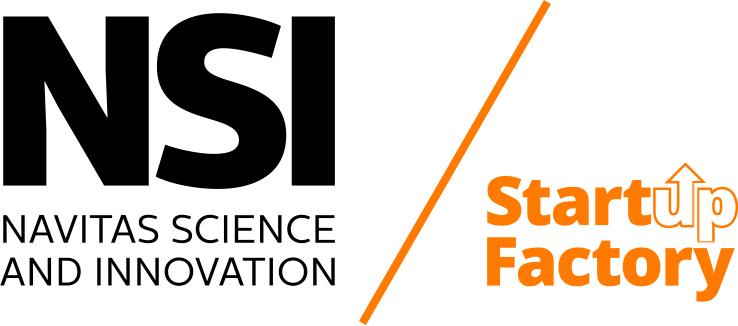 
FAKTUELLE OPLYSNINGER 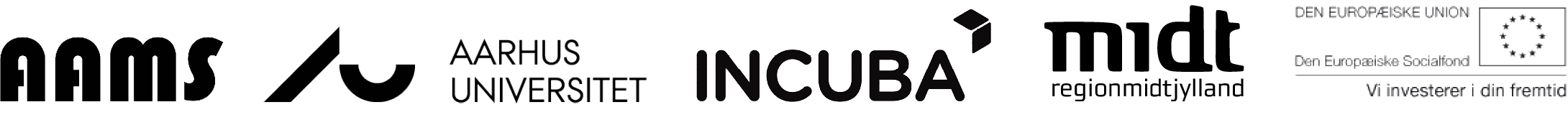 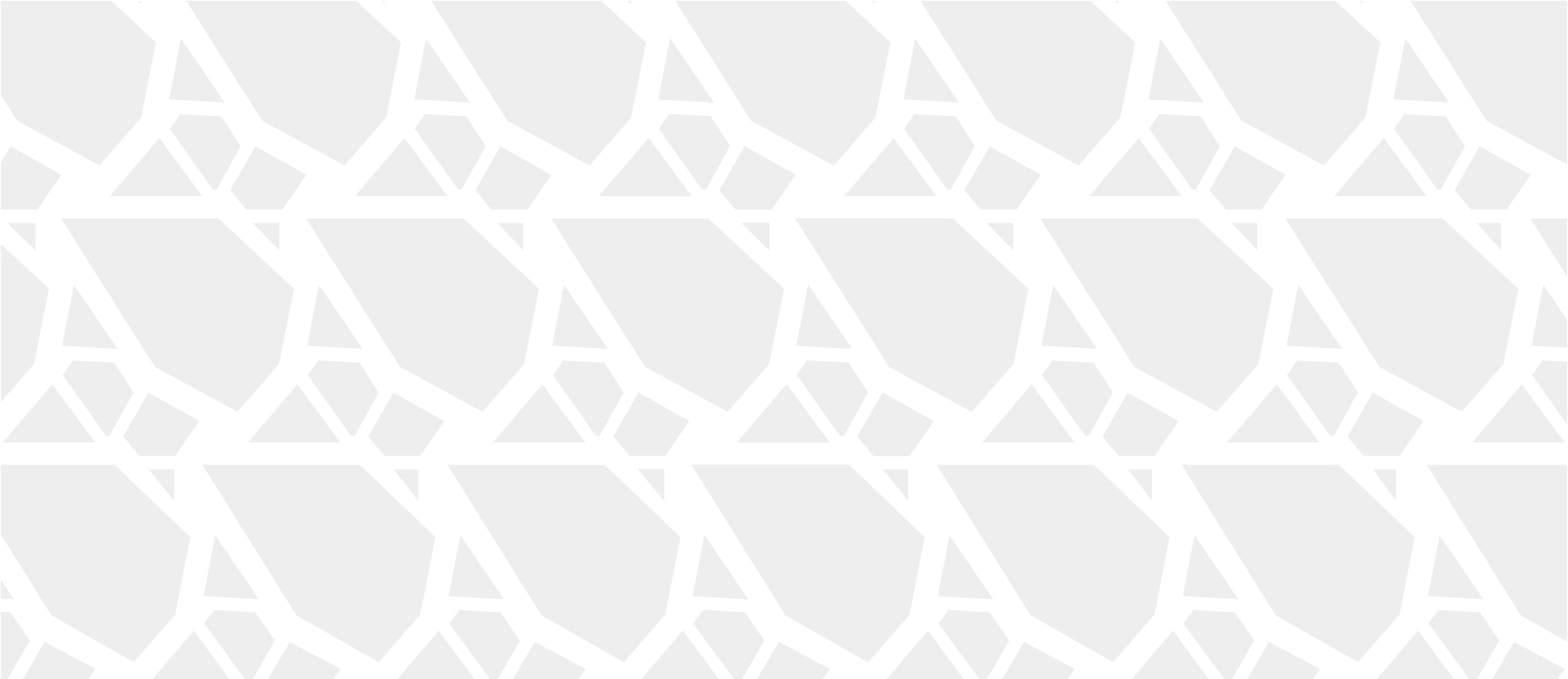 IDEEN & VISIONENERFARING MED IDEEN & DE NÆSTE SKRIDTIDEENS (VÆKST)POTENTIALEPERSONLIGE STYRKER OG UDVIKLINGSOMRÅDER Hvilke styrker er kendetegnende for dig (set i forhold til at arbejde med ideen) – og hvilke styrker har du brug for, at andre supplerer med:Jeg er god til at:Jeg har brug for at arbejde sammen med andre, der kan:DINE FORVENTNINGER ANDET?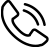 +45 41 22 71 99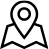 Inge Lehmanns Gade 10, 8000 Aarhus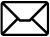 asd@aams.dk    Astrid DahlAnsøgning om optagelse i Startup Factorys IVÆRKSÆTTERPRAKTIKNavn: Adresse: 
Postnr./by: Studienummer:Studieretning (institution, fakultet OG semester): 
E-mail: 
Mobil:Projekt-/virksomhedsnavn:Evt. Web: Hvor har du hørt om Startup Factory/NSI fra?Hvad er din idé?Hvordan er ideen opstået?Hvorfor er denne idé vigtig for dig?Hvad vil du gerne opnå med din idé, hvis alt er muligt? – Og hvorfor?  (Forestil dig, at du har både tid, penge og ressourcer nok)Hvad har du allerede gjort i forhold til din idé? Hvad har du lært ved at handle på din idé? Hvordan kan du bruge det lærte fremadrettet? Hvad regner du med, er de næste skridt i forhold til at arbejde med din idé? (Vær konkret)1.2.3.4.Hvad har du brug for at undersøge/lære for at kunne tage de næste skridt?Hvad er de 3 største udfordringer, du tror, du vil møde i det videre arbejde med din idé? Hvad er de 3 største udfordringer, du tror, du vil møde i det videre arbejde med din idé? Hvilke forslag har du pt. til, hvordan du kan gribe udfordringerne an? Hvilke forslag har du pt. til, hvordan du kan gribe udfordringerne an? HVILKE TRE SPØRGSMÅL PRESSER SIG MEST PÅ AT FÅ SVAR PÅ?HVILKE TRE SPØRGSMÅL PRESSER SIG MEST PÅ AT FÅ SVAR PÅ?HVILKE TRE SPØRGSMÅL PRESSER SIG MEST PÅ AT FÅ SVAR PÅ?1.2.3.Hvis der er nogle lovmæssige (eller andre) aspekter, som du skal være opmærksom på, hvad kunne det så være? Hvad er (i forhold til din idé) kundens problem?Hvordan afhjælper din idé kundens problem? Hvad er løsningen? Hvad er herefter kundens resultat? (Hvor meget tid/penge sparer du kunden for? Hvilken værdi oplever kunden?)Hvem leverer (i forvejen) produkter/løsninger, der løser kundens problem?Hvad er dine ønsker for indtægt det første og andet år? (Ikke bindende eller forpligtende)Hvornår forestiller du dig, at du har den første betalende kunde?Hvorfor vil du gerne i Iværksætterpraktik ?Hvad forventer du at få ud af at blive en del af iværksættermiljøet på Navitas ?Hvad kan du bidrage med i miljøet (hvad kan du hjælpe andre med?)Ser du dig selv som iværksætter om 3 år? – og hvordan giver det sig til udtryk i dit liv?Er der andet, du mener, er vigtigt at sige i forhold til din ansøgning?